＜ＪＰ子どもの森づくり運動「全国集会＆研修会2022」参加申込み用紙＞＊必要事項をご記入の上下記事務局宛、FAX、ないしはmailにてお申し込み下さい。＊参加番号は、下記、参加費料金表から選択してご記入下さい。（記入例：１-① ）＊申し込み用紙記載の個人情報については、情報管理を徹底し、本研修会運営以外には使用しません。＊2022年1月29日(木)を締切日とさせていただきます。それ以前でも、定員になり次第締め切らせていただきます。＜参加費料金表＞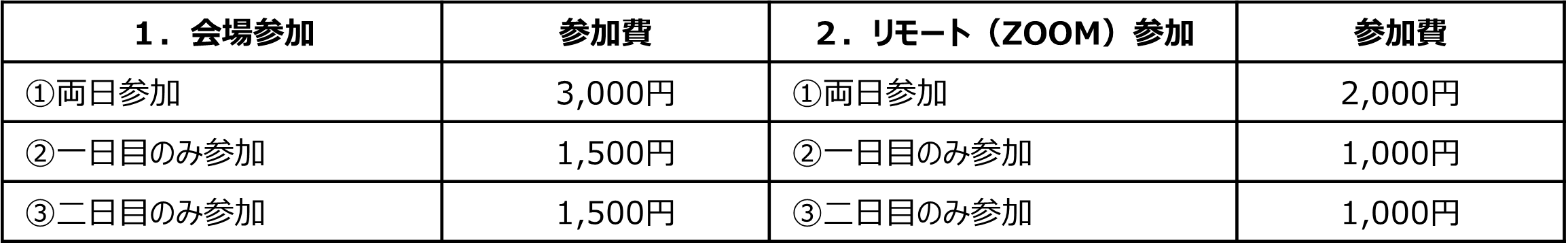 （ふりがな）参加番号代表参加者名参加番号所属役職住所連絡先Tel:                                            fax: Tel:                                            fax: Tel:                                            fax: Tel:                                            fax: 連絡先Mail:Mail:Mail:Mail:（ふりがな）参加番号同伴参加者名参加番号（ふりがな）参加番号同伴参加者名参加番号